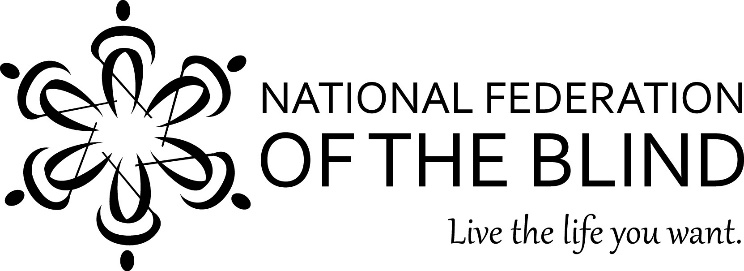 National Federation of the Blind Jernigan InstituteDARE TO BE REMARKABLE:Ten Years of Progress!Call for Presentations A three-day national training conference for education and rehabilitation professionals who work with blind transition-aged students or adults.LocationNational Federation of the Blind Jernigan Institute200 East Wells Street at Jernigan PlaceBaltimore, Maryland 21230DateMonday, November 6 through Wednesday, November 8, 2017Call for PresentationsWe would like to invite you to submit a proposal to present at this conference during one of the concurrent breakout sessions which will be scheduled on the afternoon of November 6, 7, and 8. Abstracts should be submitted on one of the following conference themes or another closely related track:Structured Discovery methods and principles across the lifespan.agency-wide philosophy and culture on blindness.Educational technologies, policies, and practices for teachers of blind students.Rehabilitation methods, principles, and policies that effect instructors and administrators. Teaching techniques in core subject areas (Cane Travel, Braille, etc.).Successful transition from education to rehabilitation.Pre-Employment Transition Services (Pre-ETS) strategies and programs. Proposals should include: Title of Presentation Name and contact information for lead presenterName and contact information of additional presenters (If any). Indicate whether you are willing to repeat the presentation. AV requirements (note: you may be required to provide your own equipment)Abstract that includes a description of the workshop and what participants will learn. Proposals should not exceed 200 words in length. Questions about presentations can be directed to Edward Bell, ebell@latech.edu, or 318-257-4554.  Deadline for proposals is June 30, 2017. Selected presenters will be notified by September 1, 2017, and all Presenters are expected to register for the conference. All completed proposals should be email to ebell@latech.edu.Register for the conference here.  